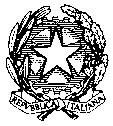 ISTITUTO COMPRENSIVO STATALE DI SCUOLA DELL’INFANZIA, PRIMARIA E SECONDARIA DI I° GRADO  “G. FANCIULLI” ARRONEVIA MATTEOTTI, 3/A – 05031 ARRONETel. 0744/387711 fax 0744/387729E- mail tric803002@istruzione.itC.F.91025670554Prot. n. 5995 /C 27							Arrone, 24.11.2017Albo PretorioSito della SCUOLADETERMINA DEL DIRIGENTE SCOLASTICOPer l’attuazione del  Progetto“CLIL: HISTORICAL CHARACTERS (HISTORY IN ENGLISH)” A.S. 2017/2018 CIG:Z6220EEDD0IL DIRIGENTE SCOLASTICOVISTO il Regolamento di contabilità scolastica, D.I. n.44/2001;VISTO il Codice dei contratti, art. 55 comma 5 del D.lgs. n.163/2006;VISTO l’art. 11 comma 2 del D.lgs. n.163/2006 che prevede prima dell’ avvio delle procedure di affidamento dei contratti pubblici la determina a contrarre e l’individuazione degli elementi essenziali del contratto e i criteri di selezione degli operatori economici e delle offerte;VISTO il D.lgs. 50/2016 del 18 Aprile 2016 art. 36 comma 6;VISTA la richiesta delle insegnanti per i progetti di Educazione Linguistica per la scuola primaria e secondaria di 1° grado per l’a.s. 2017/2018 che ha l’obiettivo di approfondire le competenze della lingua Inglese;VISTA la delibera della Fondazione Carit Terni relativa al contributo “Bando 5/2017 Lettori Madre Lingua“ del 18/10/2017 acquisita agli atti con prot. n. 5346/C14 del 25/10/2017;CONSIDERATO che gli incarichi di cui sopra comportano la necessità di prestazioni professionali di natura specialistica;ISTITUTO COMPRENSIVO STATALE DI SCUOLA DELL’INFANZIA, PRIMARIA E SECONDARIA DI I° GRADO  “G. FANCIULLI” ARRONEVIA MATTEOTTI, 3/A – 05031 ARRONETel. 0744/387711 fax 0744/387729E- mail tric803002@istruzione.itC.F.91025670554PRESO ATTO che presso il nostro Istituto non è possibile reperire questo  personale per mancanza delle specifiche professionalità richieste;CONSIDERATO che al fine di realizzare le attività progettuali previste nel POF è necessario individuare esperti esterni per l’attuazione del seguente progetto finalizzato al potenziamento della lingua inglese  in orario curriculare e in compresenza  con le insegnanti di inglese che concorderanno gli orari con i docenti di madrelingua per nn. ore 160 + 60; 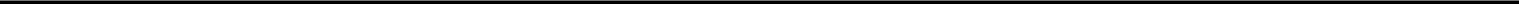 CONSIDERATO  che le classi e i plessi interessati sono i seguenti:CONSIDERATA la normativa sulla tracciabilità art. . 136/2010 come modificato dal D.L. 187/2010, convertito con modificazione nella l. 217 del 17/12/2010;DETERMINAdi avviare, per le motivazioni di cui in premessa, il procedimento per il reperimento di esperti esterni mediante procedura aperta con pubblicazione del bando di gara ai sensi dell’art. 60 del d.Lgs 50/2016 ,secondo il criterio del maggior punteggio ottenuto (come da mod. B per la selezione degli esperti inserita nel bando di gara di cui all’oggetto).L’amministrazione appaltante procederà all’aggiudicazione anche in presenza di una sola offerta ritenuta valida e secondo le procedure definite nel bando gara.      								      Il Dirigente Scolastico           								      Prof. Fabrizio Canolla FIRMA AUTOGRAFA SOSTITUITA A MEZZO STAMPA AI SENSI DELL'ART.3 COMMA 2 D.L.VO N. 39/1993.PlessoNumero classiAnno di corsoNumero alunniArrone Primaria15°24Arrone Secondaria   I°51°A-1°B-2°A-3°A-3°B109Montefranco primaria15°16Ferentillo Primaria15°20Ferentillo Secondaria  I°31°A-2°A-3°A38